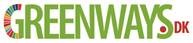 PRESSEMEDD., 23. juni 2022 Himmelhop er årets højdepunktKlovnen Lars Gustav fra Ry glæder sig til at lege cirkus med alle ungerne på HimmelbjergetDet myldrer med de herligste sager til leg og cirkus på klovnen Lars Gustavs lager i Ry. Her er farverige kegler og hulahopringe, kæpheste og megastore balancebolde, diabolos og trylleting. Og om lidt pakker han hele molevitten i bilen og sætter kursen mod Himmelbjerget for at holde cirkusworkshop med alle feriebørnene.Børnefestivalen Himmelhop er et af årets højdepunkter for mig. Det er pragtfuldt, når den store græsplæne fyldes med ivrige cirkusartister, og det viser sig altid, at alle børnene har et eller andet talent for at lave cirkus, siger klovnen, hvis borgerlige navn er Lars Henrik Rasmussen.Cirkusworkshoppen starter tirsdag 5. juli kl. 13.00, og samme eftermiddag kan både børn og voksne udfolde deres kunstneriske talenter i Museum Jorn på hjul. I traileren sørger museets formidlere for både inspiration og materialer til eksperimenterne.Torsdag 7. juli kl. 11.00 er der igen rigtig god grund til at tage børnene med på toppen. Her kan man nemlig hygge sig med træsnitteren Steen Gammelnok, som viser, hvordan man kan snitte træsouvenirs. Og alle, der kan passe på snitterne, må selv snitte en fin figur. På de andre feriedage kan man bl.a. spille fodboldtivoli eller gå på skattejagt med et kort fra Ørneboden.Familiefestivalen Himmelhop arrangeres af Greenways.dk og Boderne på Himmelbjerget med støtte fra Skanderborg Kommune og et sponsorat fra Ry Borgerforening.Se hele programmet på www.greenways.dkRing gerne til Annette/Greenways.dk på 20315094 eller Max/Boderne på 27628917 eller Sidse/ Museum Jorn på 28698461, hvis I vil vide mere